Викторина  «Знатоки ПДД»Цель: закрепить знания детей о правилах безопасного поведения на дорогах, воспитывать выдержку, внимание.Вопросы:1. Какой вид транспорта относится к наземному:-самолет-пароход-автомобиль +2. По какой части дороги должен ходить пешеход:-по проезжей части-по тротуару  +-по газону3. Можно ли ездить на велосипеде, если  не работает тормоз?-можно-можно, но не быстро-нельзя   +4. Как называют людей, идущих по дороге?-водители-пешеходы  +-пассажиры5.В каком месте можно переходить улицу?-в любом-нигде-где есть пешеходный переход  +6. Какой стороны тротуара нужно придерживаться?-правой  +-левой-середины7. На какой сигнал светофора можно переходить улицу?-красный-желтый-зеленый  +8. Что перевозит грузовик?-людей-груз  +-воздух9. Какой вид транспорта  является  специальным?-скорая помощь  +-легковой автомобиль-грузовик10. Где можно играть?-на проезжей части-на тротуаре-на специальной площадке  +11. Что изображено на дорожном знаке «Пешеходный переход»?-тигр-«зебра»  +-верблюд12.Регулировщик держит в руке-трость-жезл  +-гимнастическую палку13.Назовите лишнее транспортное средство-автобус-детская коляска  +- грузовая машина14. Общественный транспорт – это:-грузовик-пожарная машина- автобус  +15. Где нужно дожидаться автобус?                                -на проезжей части-на остановке  +-дома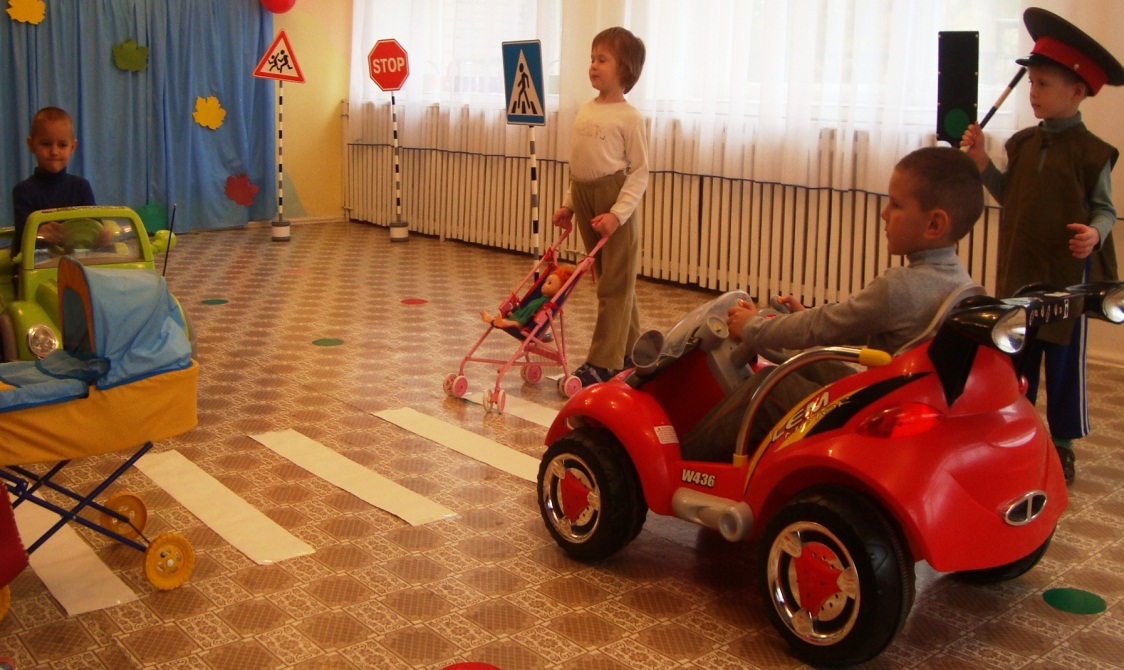 